Klasa IV25.06.2020r.HistoriaTemat: Ku współczesnej Polsce – powtórzenie wiadomościLekcja na platformie zoom  godz. 10.10Podaję ID spotkania: 810 4764 2995Hasło: 1234Cele lekcji:- powtórzysz wiadomości na temat II wojny światowej, powstania warszawskiego, Jana Pawła II,  Solidarności, stanu wojennego i upadku komunizmu.Czego będziesz potrzebować do lekcji?-  zeszyt, podręcznik, zeszyt ćwiczeń,  smartfon/ laptop/komputer z dostępem do InternetuJeśli  nie masz możliwości uczestniczenia w lekcji na platformie to obejrzyj filmy:Zośka, Alek i Rudy- bohaterscy harcerze: https://www.youtube.com/watch?v=iMOblA6VBAEJan Paweł II – papież pielgrzym: https://www.youtube.com/watch?v=nt93woCzel4Solidarność i jej bohaterowie : https://www.youtube.com/watch?v=SUBo7U2TzqsZapisz temat w zeszycieZakres realizacji podstawy programowej: IV.14, IV. 16, IV.17,PozdrawiamTemat: Solidarność i jej bohaterowie.Trudne warunki pracy i podwyżki cen w Polsce doprowadziły do strajków i manifestacji. W 1980 roku fala strajków objęła cały kraj.W wyniku porozumień rządu z opozycja powstał związek zawodowy Solidarność. Na jego czele stał Lech Wałęsa.13 grudnia 1981 roku Wojciech Jaruzelski wprowadził stan wojenny.W 1989 roku w wyniku obrad okrągłego stołu upadł komunizm w Polsce.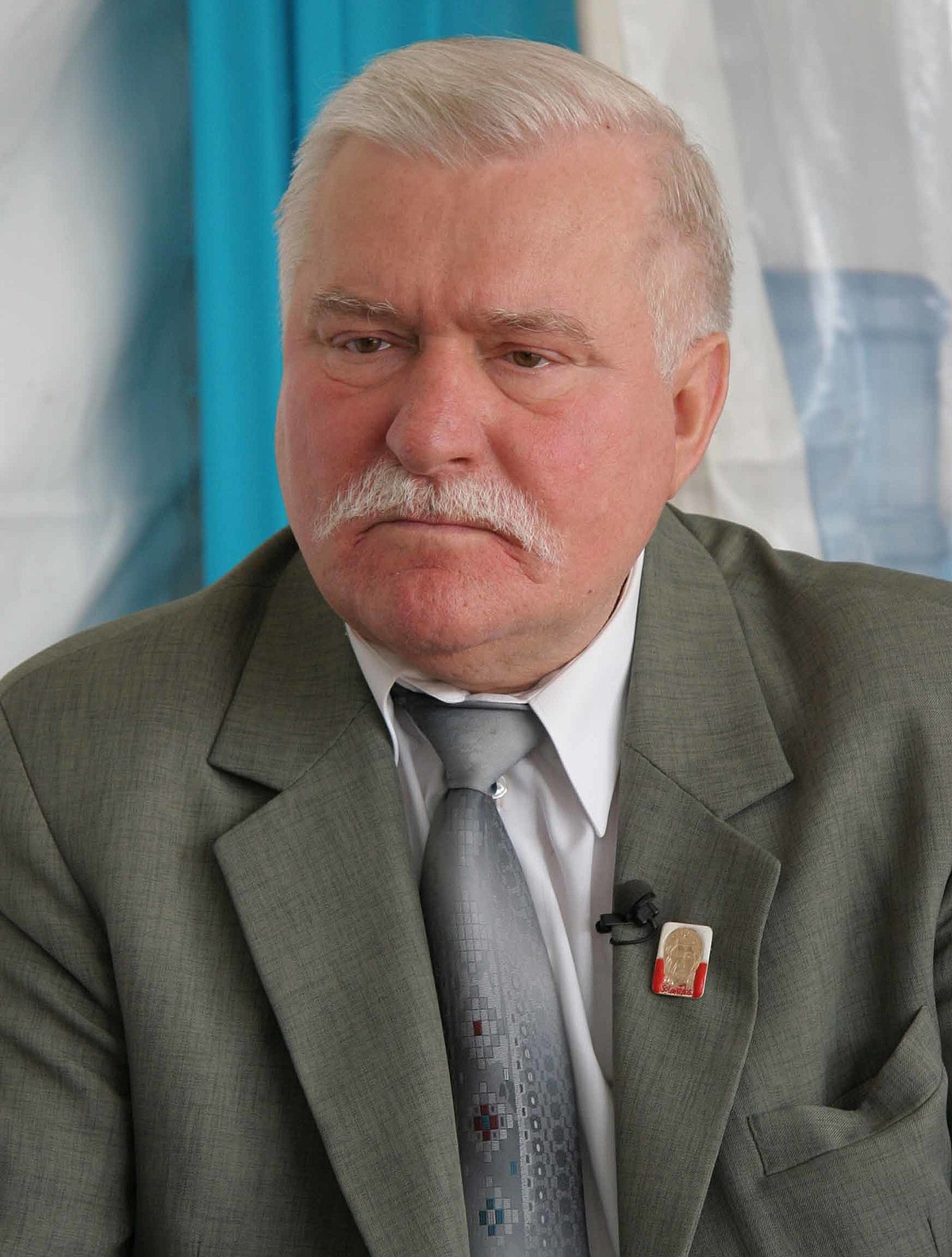 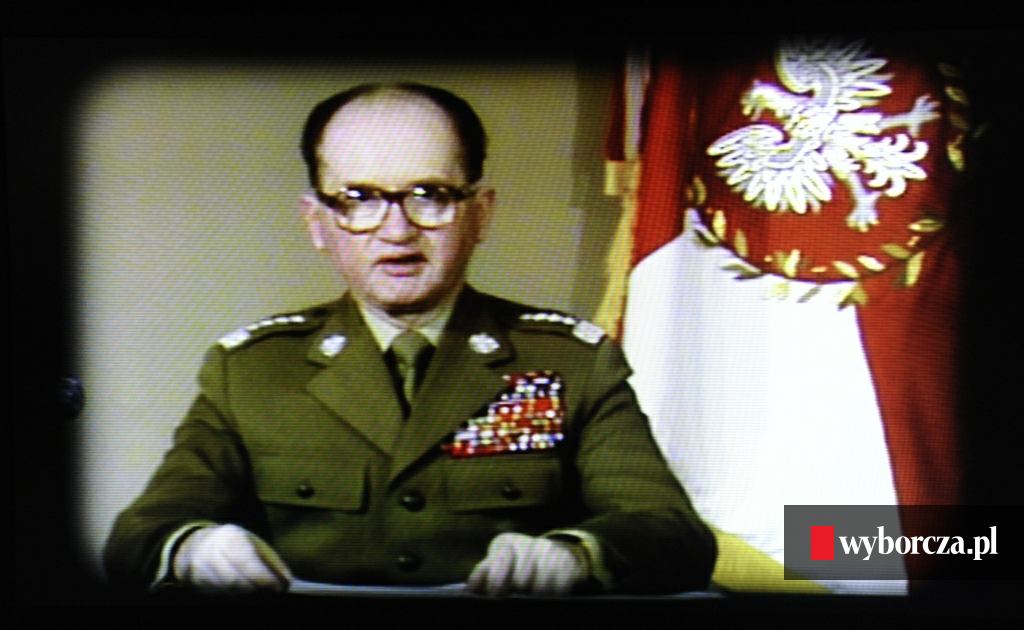 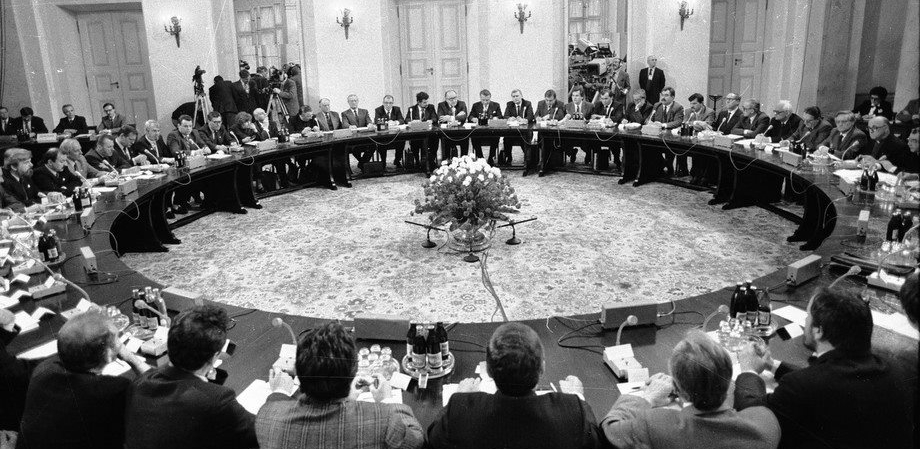 